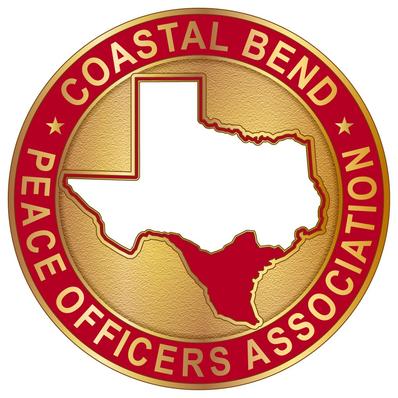 CBPOA MEMBERSHIP APPLICATIONREGULAR MEMBERSHIP						ASSOCIATE MEMBERSHIP$3.00 Initiation Fee							$5.00 Annual Dues$5.00 Annual Dues$8.00 Total DuesNAME:Home Address:City:						State:			Zip Code:Work Phone Number:							Cell Number:Home Phone Number:Email Address: Employer:Employer Address:Recommended By:  Personal Reference:	“I hereby make application for membership in the Coastal Bend Peace Officers Association.  I am enclosing the proper fee as shown above.  All entries made are correct to the best of my knowledge.”Signature of Applicant:							Date:						